¡Hola! Antes que todo, agradecemos tu voluntad de presentar este taller de acción comunitaria para su eventual dictación en la Universidad Abierta Recoleta.Esta modalidad académica de la UAR será dictada a través de internet en la plataforma educativa Ucampus-UAR.La presente ficha de proyecto docente recaba la información necesaria para la caracterización general del taller, lo que nos permitirá conocer y considerar los componentes de él y decidir sobre su realización en la UAR.Si deseas presentar más de un taller, debes completar un formulario de postulación por cada propuesta.¡Muchas gracias!Información preliminar para calendarización académica
Empecemos con la información que nos permitirá programar el taller. 1- ¿Cuántos módulos durará el taller?
(escribe el número de módulos que tendrá tu taller)Tabla 12- ¿Qué día y hora prefieres para realizar la sesión sincrónica (en directo) telemática del taller?(escribe una  X en solo una opción en la tabla 2)Tabla 2Aspectos generales del tallerNombre del tallerTemas de la convocatoria académicaPor favor escoge en la tabla 3 uno de los temas de la convocatoria académica que toca tu taller.Tabla 3Resultado general de aprendizaje Uno solo y redactarlo desde la perspectiva de quienes participen: qué se espera que ellxs alcancen al concluir el taller. Escríbelo en la tabla 4.Tabla 4Resultados específicos de aprendizajeUno por cada módulo del taller (con el mismo enfoque de redacción anotado para el objetivo general). Escríbelos en la tabla 5.Tabla 5Descripción y relevancia¿Por qué es importante tratar este tema para el Chile actual? Si el tema ha sido tratado o lo está siendo en otros espacios y medios, ¿qué tiene de especial el enfoque que tendrá el tema en este TAC de la UAR?
(En la tabla 6, indícanos dos o más razones de por qué este tema es importante para la formación de un/a ciudadano/a crítico/a y que lo diferencian del discurso hegemónico dominante. Puedes incluir cifras u otras referencias actualizadas. Máximo 250 palabras).Tabla 6Contenidos del tallerRecuerde que su taller, en nuestro modelo de educación digital, se desarrollará en un total de 4 (mínimo) a 8 módulos como máximo. Considera que el tiempo que se sugiere para que el estudiante se dedique al taller, diariamente, es de 120 minutos. Completa los contenidos en la tabla 7.Tabla 7Proyecto final voluntarioLes pediremos a las y los participantes que así lo deseen, la entrega de un proyecto final que dé cuenta de los conocimientos aprendidos en una acción práctica, tanto para verificar el logro de los objetivos, así como para obtener la certificación aprobatoria. Te pedimos considerar en dicho proyecto dos aspectos que son muy relevantes para ser coherentes con el sentido y modelo educativo de la UAR:el proyecto debe permitir que las y los participantes apliquen lo aprendido desde una reflexión crítica sobre su realidad; la realización, en todo o en parte del proyecto, debe incluir la relevancia del trabajo colaborativo.El proyecto puede ser expresado en la materialidad que tú estimes más adecuada a los objetivos del taller (informe escrito, informe oral, imágenes, formato audiovisual u otro).Te recordamos, además, que la UAR no expresa en notas los resultados de las evaluaciones, sino en conceptos (logrado - no logrado) y que alienta la retroalimentación permanente como apoyo efectivo al aprendizaje.Aprovechamos de comentar que, en un esfuerzo de la universidad para que todas y todos conozcan los resultados de este proceso educativo, hemos abierto un espacio donde como docente podrás hacer una curatoría de los mejores trabajos para que puedan ser publicados hacia la comunidad. En la tabla 8, escribe algunos detalles de ese proyecto final que se solicitará realizar a las y los estudiantes que así lo deseen.Tabla 8Sobre las personas a la que va destinado el tallerA continuación te solicitamos precisar a) principales destinatarios/as y b) condiciones requeridas para el taller (materiales o saberes), si es que las hay. En caso contrario, también explicitar. Completar esta información en la tabla 9. Ante cualquier duda, por favor, comunicarse con jmunoz@uarecoleta.clTabla 9Metodología para el desarrollo del tallerEn la tabla 10 te invitamos a precisar cuál será la metodología para el desarrollo del taller, con la finalidad de ver su coherencia con la praxis pedagógica que denota la iniciativa con el proyecto educativo de la UAR (pedagogía crítica, situacional, popular, participativa, colaborativa y liberadora). Ante cualquier duda, por favor, comunicarse con jmunoz@uarecoleta.clTabla 10Bibliografía y/o videografía mínimaEn la tabla 11 sugiérenos materiales fundamentales (escritos y/o audiovisuales) mínimos que compartiremos con las y los estudiantes a la hora de postular al taller. De esta forma podremos entregarles información clara para que sepan el enfoque de su taller. Tabla 11(*) En caso que usted no posea el archivo como un adjunto(*) En caso que usted no posea el archivo como un adjuntoComentarios generales del docente/especialistaSi necesitas precisar alguno de los aspectos del formulario, o proponer alguna inclusión no considerada en este, detállalo en la tabla 12. Ante cualquier duda, por favor, comunicarse con jmunoz@uarecoleta.clTabla 12¡Muchas gracias por ayudarnos a democratizar el saber!NOTAS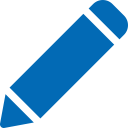 Según las bases de la convocatoria del área académica, los Talleres para la Acción Comunitaria tendrán una duración de 4 a 8 módulos. Escribe aquí el número de módulos que propones para tu taller(lee con atención la nota sobre la cantidad de módulos)NOTASRecordamos que las sesiones tienen una duración mínima de 60 minutos  y máxima de 90 minutos. 
Anote más de una opción de acuerdo a los horarios que le acomodaría realizar la sesión presencial. Pero ojo, cada taller contempla UNA sesión sincrónica a la semana, que se transmite en directo para todxs lxs participantes.Hora de inicioHora de términoMiércolesJueves18:00 PM19:30 PM20:00 PM21:30 PMNOTASRecuerda que los subtemas que abarca cada tema se encuentran detallados en las Bases dela convocatoria.Infancias y juventudesGénero y diversidades sexualesDiscapacidad, inclusión y cuidadosSalud y buen vivirMigración y pueblos originariosMedio ambiente y ciencia ciudadanaCultura, arte y patrimonioGobiernos locales transformadoresCiencias sociales y HumanidadesCompetencias para el fortalecimiento laboral y personalEducación transformadoraLa seguridad como derecho humano.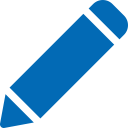 NOTA AL MARGENEl número de objetivos dependerá del número de módulos que tendrá su taller. Recuerde que pueden ser 4 módulos mínimo y 8 módulos máximo de duración.Módulo 1Módulo 2Módulo 3Módulo 4Módulo 5Módulo 6Módulo 7Módulo 8NOTA AL MARGENCompletar según el número de módulos que tendrá su taller. Módulo 1Título del módulo:Módulo 1Enunciado de contenidos:Contenido 1: Contenido 2:Contenido 3:Módulo 2Título del módulo:Módulo 2Enunciado de contenidos:Contenido 1: Contenido 2:Contenido 3:Módulo 3Título del módulo:Módulo 3Enunciado de contenidos:Contenido 1: Contenido 2:Contenido 3:Módulo 4Título del módulo:Módulo 4Enunciado de contenidos:Contenido 1: Contenido 2:Contenido 3:Módulo 5Título del módulo:Módulo 5Enunciado de contenidos:Contenido 1: Contenido 2:Contenido 3:Módulo 6Título del módulo:Módulo 6Enunciado de contenidos:Contenido 1: Contenido 2:Contenido 3:Módulo 7Título del módulo:Módulo 7Enunciado de contenidos:Contenido 1: Contenido 2:Contenido 3:Módulo 8Título del módulo:Módulo 8Enunciado de contenidos:Contenido 1: Contenido 2:Contenido 3:Proyecto final.Descripción de lo que se solicitará a la / al participante (es importante destacar explícitamente que se incluyan aspectos abordados en el taller): contenido, realización individual y/o colaborativo, materialidad, presentación formal, entre otros aspectos.Aspectos que se evaluarán del proyecto final y descripción de cada uno (rúbrica).¿Quiénes son las y los principales destinatarios del taller?¿Hay condiciones requeridas para el taller (materiales o saberes?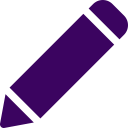 NOTA AL MARGENDos (2) títulos mínimos, tres (3) títulos máximos, ya sea bibliografía y/o videografía. DUPLIQUE ESTA TABLA POR CADA MATERIAL ESCRITODUPLIQUE ESTA TABLA POR CADA MATERIAL ESCRITO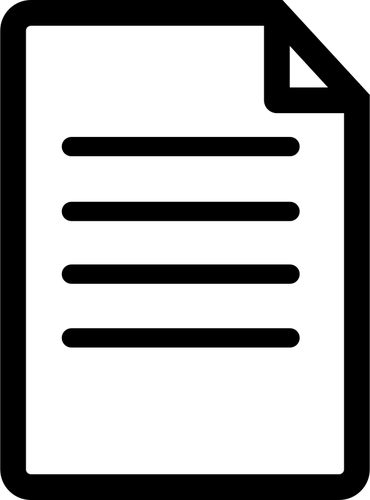 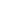 Título del texto:Autoría:Año:Editorial: Enlace de descarga (*)Páginas o capítulos que se recomienda: DUPLIQUE ESTA TABLA POR CADA MATERIAL ESCRITODUPLIQUE ESTA TABLA POR CADA MATERIAL ESCRITO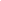 Título del texto:Autoría:Año:Editorial: Enlace de descarga (*)Páginas o capítulos que se recomienda: DUPLIQUE ESTA TABLA POR CADA MATERIAL AUDIOVISUALDUPLIQUE ESTA TABLA POR CADA MATERIAL AUDIOVISUAL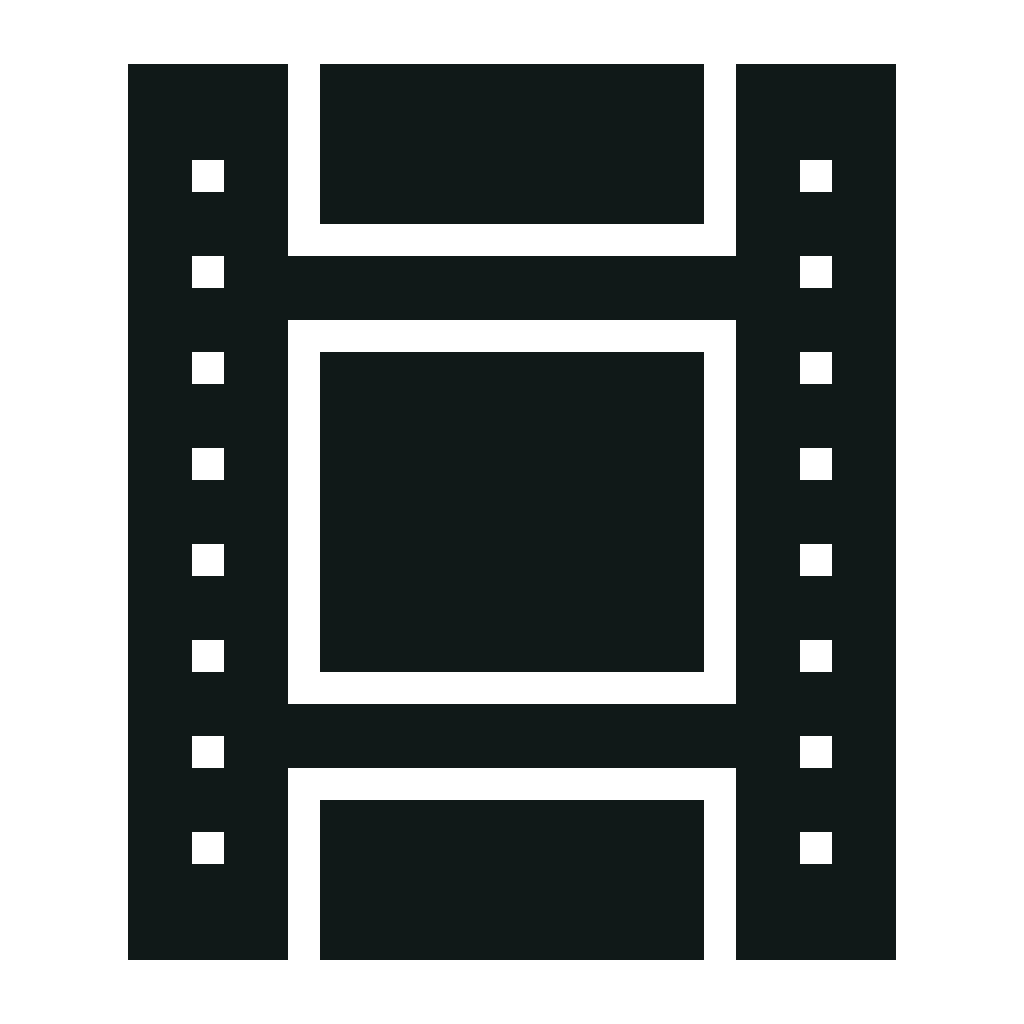 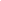 Título del recurso audiovisual:Autoría:Año:Enlace para visionado (*)Parte o minutaje que se recomienda: DUPLIQUE ESTA TABLA POR CADA MATERIAL AUDIOVISUALDUPLIQUE ESTA TABLA POR CADA MATERIAL AUDIOVISUAL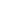 Título del recurso audiovisual:Autoría:Año:Enlace para visionado (*)Parte o minutaje que se recomienda: 